25.10.2023  № 3888Об утверждении Порядка составления проекта бюджета муниципального образования города Чебоксары – столицы Чувашской Республики на очередной финансовый год и плановый периодВ соответствии со статьями 169 и 184 Бюджетного кодекса Российской Федерации, Положением о регулировании бюджетных правоотношений в муниципальном образовании городе Чебоксары – столицы Чувашской Республики, утвержденным решением Чебоксарского городского Собрания депутатов от 02.03.2023 № 1100, администрация города Чебоксары                     п о с т а н о в л я е т:1. Утвердить прилагаемый Порядок составления проекта бюджета муниципального образования города Чебоксары – столицы Чувашской Республики на очередной финансовый год и плановый период.2. Признать утратившими силу:постановление администрации города Чебоксары от 10 июня 2013 г.           № 1823 «О Порядке составления проекта бюджета города Чебоксары                   на очередной финансовый год и плановый период»;постановление администрации города Чебоксары от 29 августа 2013 г.              № 2786 «О внесении изменений в постановление администрации города Чебоксары от 10 июня 2013 года № 1823»;постановление администрации города Чебоксары от 15 июля 2015 г.              № 2352 «О внесении изменений в постановление администрации города Чебоксары от 10 июня 2013 года № 1823»;постановление администрации города Чебоксары от 16 ноября 2015 г.            № 3462 «О приостановлении действия отдельных положений постановления администрации города Чебоксары от 10 июня 2013 года № 1823»;постановление администрации города Чебоксары от 06 октября 2016 г.      №  2708 «О внесении изменений и приостановлении действия отдельных положений постановления администрации города Чебоксары от 10.06.2013   № 1823»;постановление администрации города Чебоксары от 03 августа 2020 г. № 1372 «О внесении изменений в постановление администрации города Чебоксары от 10.06.2013 № 1823».3. Настоящее постановление вступает в силу со дня его официального опубликования.4. Контроль за исполнением настоящего постановления возложить                 на заместителя главы администрации города Чебоксары по экономическому развитию и финансам.Глава администрации города Чебоксары                                          Д.В. СпиринУтвержден постановлением администрации города Чебоксары от 25.10.2023 № 3888Порядоксоставления проекта бюджета муниципального образования города Чебоксары –  столицы Чувашской Республики на очередной финансовый год и плановый период1. Администрация города Чебоксары при составлении проекта бюджета муниципального образования города Чебоксары – столицы Чувашской Республики на очередной финансовый год и плановый период (далее – проект бюджета города Чебоксары): 1.1. одобряет прогноз социально-экономического развития города Чебоксары на очередной финансовый год и плановый период;1.2. утверждает прогноз социально-экономического развития города Чебоксары на долгосрочный период;1.3. рассматривает и принимает нормативные правовые акты, представляемые субъектами бюджетного планирования в процессе составления проекта бюджета города Чебоксары и разработки прогноза социально-экономического развития города Чебоксары на очередной финансовый год и плановый период, прогноза социально-экономического развития города Чебоксары на долгосрочный период; 1.4. рассматривает проект решения Чебоксарского городского Собрания депутатов о бюджете города Чебоксары на очередной финансовый год и плановый период, а также документы и материалы, обязательные для представления в Чебоксарское городское Собрание депутатов одновременно с указанным проектом, и вносит его в Чебоксарское городское Собрание депутатов не позднее 15 ноября текущего финансового года.2. Финансовое управление администрации города Чебоксары (далее – финансовое управление) организует составление и составляет проект бюджета города Чебоксары, в том числе:2.1. разрабатывает основные направления бюджетной и налоговой политики города Чебоксары на очередной финансовый год и плановый период;2.2. разрабатывает прогноз основных характеристик (общий объем доходов, общий объем расходов, дефицита (профицита)) бюджета города Чебоксары на очередной финансовый год и плановый период;2.3. разрабатывает проект бюджетного прогноза (проект изменений бюджетного прогноза) города Чебоксары на долгосрочный период;2.4. формирует на основании информации, представляемой главными администраторами доходов бюджета города Чебоксары и главными администраторами источников финансирования дефицита бюджета города Чебоксары, прогноз доходов по видам классификации доходов бюджета города Чебоксары и источников финансирования дефицита бюджета города Чебоксары на очередной финансовый год и плановый период;2.5. формирует и ведет реестр источников доходов бюджета города Чебоксары;2.6. разрабатывает и направляет до 1 сентября текущего финансового года:2.6.1. органам местного самоуправления города Чебоксары, являющимся главными распорядителями средств бюджета города Чебоксары и (или) главными администраторами доходов бюджета города Чебоксары (главными администраторами источников финансирования дефицита бюджета города Чебоксары) (далее – субъекты бюджетного планирования):проектировки изменений предельных объемов бюджетных ассигнований бюджета города Чебоксары на исполнение действующих расходных обязательств в очередном финансовом году и первом году планового периода;проектировки предельных объемов бюджетных ассигнований бюджета города Чебоксары на исполнение действующих расходных обязательств во втором году планового периода;проектировки распределения бюджетных ассигнований бюджета города Чебоксары на исполнение принимаемых расходных обязательств в очередном финансовом году и плановом периоде;2.6.2. отделу инвестиций, промышленности и внешнеэкономических связей управления по регулированию тарифов, экономики предприятий и инвестиций администрации города Чебоксары (далее – отдел инвестиций)  проектировки предельных объемов бюджетных ассигнований на реализацию адресной инвестиционной программы города Чебоксары с указанием разделов, подразделов классификации расходов бюджета города Чебоксары, сформированные на основе представленных отделом инвестиций предложений по формированию объемов бюджетных инвестиций в форме капитальных вложений в объекты муниципальной собственности города Чебоксары, в том числе на разработку проектно-сметной документации, субсидий на осуществление капитальных вложений в объекты капитального строительства муниципальной собственности города Чебоксары или приобретение объектов недвижимого имущества в муниципальную собственность города Чебоксары (далее – субсидии в объекты муниципальной собственности города Чебоксары), бюджетных инвестиций и субсидий на подготовку обоснования инвестиций и проведение его технологического и ценового аудита, если подготовка обоснования инвестиций в соответствии с законодательством Российской Федерации является обязательной (далее – средства на обоснование инвестиций и аудит обоснования инвестиций), в разрезе главных распорядителей средств бюджета города Чебоксары с их разбивкой по видам экономической деятельности (отраслям) и формам собственности объектов капитального строительства, объектов недвижимости, мероприятий (укрупненных инвестиционных проектов);2.7. осуществляет методологическое руководство подготовкой проектировок бюджетных ассигнований бюджета города Чебоксары на очередной финансовый год и плановый период субъектами бюджетного планирования;2.8. ведет реестр расходных обязательств города Чебоксары и представляет реестр расходных обязательств города Чебоксары в Министерство финансов Чувашской Республики в установленные им сроки;2.9. представляет в Министерство финансов Чувашской Республики отчет об исполнении бюджета города Чебоксары за предыдущий год в установленные им сроки;2.10. разрабатывает проект программы муниципальных внутренних заимствований города Чебоксары на очередной финансовый год и плановый период;2.11. разрабатывает проект программы муниципальных внешних заимствований города Чебоксары на очередной финансовый год и плановый период;2.12. разрабатывает проект программы муниципальных гарантий города Чебоксары в валюте Российской Федерации на очередной финансовый год и плановый период;2.13. разрабатывает проект программы муниципальных гарантий города Чебоксары в иностранной валюте на очередной финансовый год и плановый период;2.14. осуществляет оценку ожидаемого исполнения бюджета города Чебоксары за текущий финансовый год;2.15. формирует отчет об оценке налоговых расходов города Чебоксары за отчетный финансовый год, оценке налоговых расходов города Чебоксары на текущий финансовый год и оценке налоговых расходов города Чебоксары на очередной финансовый год и плановый период;2.16. формирует и представляет в администрацию города Чебоксары проект решения Чебоксарского городского Собрания депутатов о бюджете города Чебоксары на очередной финансовый год и плановый период, а также документы и материалы, подлежащие представлению в Чебоксарское городское Собрание депутатов одновременно с указанным проектом;2.17. разрабатывает предложения о мерах по реализации решения Чебоксарского городского Собрания депутатов о бюджете города Чебоксары на очередной финансовый год и плановый период до 27 декабря текущего финансового года;2.18. организует и координирует работу субъектов бюджетного планирования по подготовке проектов постановлений администрации города Чебоксары об утверждении и (или) внесении изменений в правила предоставления средств из бюджета города Чебоксары;2.19. разрабатывает и направляет в администрацию города Чебоксары проект постановления администрации города Чебоксары об утверждении бюджетного прогноза (изменений бюджетного прогноза) города Чебоксары на долгосрочный период в двухмесячный срок со дня официального опубликования решения Чебоксарского городского Собрания депутатов о бюджете города Чебоксары на очередной финансовый год и плановый период.3. Отдел экономики, прогнозирования и социально-экономического развития администрации города Чебоксары (далее – отдел экономики) при составлении проекта бюджета города Чебоксары:3.1. организует и координирует работу субъектов бюджетного планирования по подготовке и представлению в соответствующие исполнительные органы Чувашской Республики предложений о выделении субсидий из республиканского бюджета Чувашской Республики на реализацию на территории города Чебоксары государственных программ Чувашской Республики в сроки, установленные Кабинетом Министров Чувашской Республики;3.2. подготавливает и представляет в администрацию города Чебоксары в срок до 1 апреля текущего финансового года сводный годовой доклад о ходе реализации и об оценке эффективности муниципальных программ города Чебоксары;3.3. разрабатывает и представляет на рассмотрение администрации города Чебоксары:основные показатели прогноза социально-экономического развития города Чебоксары на очередной финансовый год и плановый период не позднее 25 июля текущего финансового года;прогноз социально-экономического развития (изменения прогноза социально-экономического развития) города Чебоксары на долгосрочный период не позднее 25 сентября текущего года;3.4. рассматривает в соответствии с нормативными правовыми актами города Чебоксары представленные субъектами бюджетного планирования предложения для реализации за счет средств бюджета города Чебоксары, начиная с очередного финансового года или планового периода о:проектах муниципальных программ города Чебоксары;внесении изменений в муниципальные программы города Чебоксары с учетом их социальной и экономической эффективности;3.5. направляет в финансовое управление:не позднее 20 сентября текущего финансового года:предварительные итоги социально-экономического развития города Чебоксары за истекший период текущего финансового года и ожидаемые итоги социально-экономического развития города Чебоксары за текущий финансовый год;прогноз социально-экономического развития города Чебоксары на очередной финансовый год и плановый период;не позднее 5 октября текущего финансового года – паспорта (проекты паспортов) муниципальных программ города Чебоксары, проекты изменений указанных паспортов.4. Чебоксарский городской комитет по управлению имуществом администрации города Чебоксары при составлении проекта бюджета города Чебоксары разрабатывает прогнозный план (программу) приватизации муниципального имущества города Чебоксары на очередной финансовый год и представляет на рассмотрение администрации города Чебоксары                      до 1 сентября текущего финансового года.5. Отдел инвестиций при составлении проекта бюджета города Чебоксары:5.1. организует и координирует работу субъектов бюджетного планирования по подготовке и представлению в соответствующие исполнительные органы Чувашской Республики предложений о выделении из республиканского бюджета Чувашской Республики субсидий на софинансирование объектов капитального строительства муниципальной собственности города Чебоксары в очередном финансовом году и плановом периоде в сроки, установленные Кабинетом Министров Чувашской Республики;5.2. рассматривает в соответствии с муниципальными правовыми актами города Чебоксары представленные субъектами бюджетного планирования предложения о включении в проект адресной инвестиционной программы города Чебоксары объектов капитального строительства, объектов недвижимости, мероприятий (укрупненных инвестиционных проектов) и готовит проект адресной инвестиционной программы города Чебоксары на очередной финансовый год и плановый период;5.3. представляет в финансовое управление не позднее 20 сентября текущего финансового года:одобренный постоянной комиссией по экономической политике и инвестициям Чебоксарского городского Собрания депутатов проект адресной инвестиционной программы города Чебоксары на очередной финансовый год и плановый период с распределением предельных объемов бюджетных инвестиций в форме капитальных вложений в объекты муниципальной собственности города Чебоксары, в том числе на разработку проектно-сметной документации, субсидий в объекты муниципальной собственности города Чебоксары и средств на обоснование инвестиций и аудит обоснования инвестиций по объектам капитального строительства, объектам недвижимости, мероприятиям (укрупненным инвестиционным проектам) с разбивкой их по главным распорядителям средств бюджета города Чебоксары, муниципальным заказчикам (заказчикам) и застройщикам, видам экономической деятельности (отраслям) и видам расходов бюджета города Чебоксары;планируемый объем субсидий из республиканского бюджета Чувашской Республики на софинансирование объектов капитального строительства муниципальной собственности города Чебоксары на очередной финансовый год и плановый период.6. При составлении проекта бюджета города Чебоксары субъекты бюджетного планирования:6.1. представляют в отдел экономики до 15 февраля текущего финансового года годовые отчеты и годовые доклады о ходе реализации муниципальных программ города Чебоксары;6.2. подготавливают и представляют:в финансовое управление и отдел муниципальных услуг администрации города Чебоксары не позднее 1 июня текущего финансового года результаты проведения оценки качества оказанных муниципальных услуг муниципальными учреждениями города Чебоксары за отчетный финансовый год;в финансовое управление в электронном виде не позднее 1 июля текущего финансового года:проекты муниципальных заданий на оказание муниципальных услуг (выполнение работ) муниципальными учреждениями города Чебоксары на очередной финансовый год и плановый период;расчеты предварительного объема бюджетных ассигнований на финансовое обеспечение выполнения муниципального задания на оказание муниципальных услуг (выполнение работ) муниципальными учреждениями города Чебоксары на очередной финансовый год и плановый период (в отношении бюджетных и автономных учреждений города Чебоксары с учетом проведенной оценки качества оказания муниципальных услуг);6.3. подготавливают и представляют:в отдел экономики:не позднее 1 августа текущего финансового года в соответствии с муниципальными правовыми актами города Чебоксары предложения для реализации за счет средств бюджета города Чебоксары начиная с очередного финансового года и (или) планового периода о:проектах муниципальных программ города Чебоксары;внесении изменений в муниципальные программы города Чебоксары с учетом их социальной и экономической эффективности;не позднее 25 сентября текущего финансового года – паспорта муниципальных программ города Чебоксары;в отдел инвестиций:не позднее 1 августа текущего финансового года в соответствии с муниципальными правовыми актами города Чебоксары предложения о включении в проект адресной инвестиционной программы города Чебоксары на очередной финансовый год и плановый период объектов капитального строительства, объектов недвижимости, мероприятий (укрупненных инвестиционных проектов);6.4. разрабатывают и направляют в администрацию города Чебоксары до 15 августа текущего финансового года предложения о проведении структурных и организационных преобразований в соответствующих отраслях, об отмене муниципальных правовых актов города Чебоксары, исполнение которых влечет расходование бюджетных средств, не обеспеченное реальными источниками финансирования в очередном финансовом году и плановым периоде, о приостановлении действия указанных муниципальных правовых актов города Чебоксары или об их поэтапном введении;6.5. представляют в финансовое управление не позднее 20 августа текущего финансового года предложения к проекту программы муниципальных гарантий города Чебоксары на очередной финансовый год и плановый период;6.6. представляют в финансовое управление до 15 сентября текущего финансового года предложения о распределении предельных объемов бюджетного финансирования на очередной финансовый год и плановый период в соответствии с бюджетной классификацией Российской Федерации по соответствующим главным распорядителям, получателям средств бюджета города Чебоксары и согласно объемам бюджетных ассигнований, доведенным финансовым управлением, с пояснительной запиской;6.7. составляют и представляют на рассмотрение в финансовое управление реестр расходных обязательств главного распорядителя средств бюджета города Чебоксары не позднее 15 октября текущего финансового года;6.8. формируют и утверждают в порядке и сроки, которые установлены администрацией города Чебоксары, муниципальные задания на оказание муниципальных услуг (выполнение работ) муниципальными учреждениями города Чебоксары на очередной финансовый год и плановый период;6.9. подготавливают проекты постановлений администрации города Чебоксары об утверждении и (или) внесении изменений в правила предоставления средств из бюджета города Чебоксары до начала очередного финансового года;6.10. подготавливают иные документы и материалы, необходимые для составления проекта бюджета города Чебоксары.7. Взаимодействие субъекта бюджетного планирования с находящимися в его ведении получателями средств бюджета города Чебоксары при осуществлении полномочий, предусмотренных пунктом 6 настоящего Порядка, осуществляется в соответствии с муниципальными правовыми актами города Чебоксары и порядком, установленным соответствующим субъектом бюджетного планирования.8. При составлении проекта бюджета города Чебоксары главные администраторы доходов бюджета города Чебоксары и главные администраторы источников финансирования дефицита бюджета города Чебоксары до 1 августа текущего финансового года разрабатывают и представляют в финансовое управление прогноз (прогноз изменений) объемов поступлений в бюджет города Чебоксары по соответствующим видам (подвидам) доходов бюджета города Чебоксары в соответствии с утвержденными Методиками прогнозирования поступлений доходов (с приложением расчетов по статьям классификации доходов бюджета города Чебоксары) и источникам финансирования дефицита бюджета города Чебоксары.__________________________Чăваш РеспубликиШупашкар хула	Администрацийě	ЙЫШĂНУ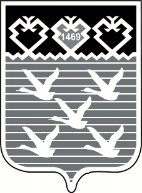 Чувашская РеспубликаАдминистрациягорода ЧебоксарыПОСТАНОВЛЕНИЕ